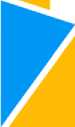 НАЦІОНАЛЬНЕ АГЕНТСТВО ІЗ ЗАБЕЗПЕЧЕННЯ ЯКОСТІ ВИЩОЇ ОСВІТИПРОГРАМАПрограма роботи експертної групи під час проведення акредитаційної експертизи у Національному університеті «Чернігівський колегіум» імені Т.Г. Шевченка у період з 26.10.2020 р. по 28.10.2020 р. освітньої програми «Філософія» (IDу ЄДЕБО 32689) за спеціальністю 033 Філософія за другим рівнем вищої освіти – магістр з  використанням дистанційних форм комунікаціїПризначення та статус цієї програмиЦя програма є документом, що фіксує спільний погоджений план роботи експертної групи під час проведення акредитаційної експертизи освітньої програми, а також умови її роботи. Дотримання цієї програми є обов’язковим як для закладу вищої освіти (далі – ЗВО), так і для експертної групи. Будь-які подальші зміни цієї програми можливі лише за згодою як експертної групи, так і ЗВО.Узгоджена програма фіксується в інформаційній системі Національного агентства із забезпечення якості вищої освіти і є частиною матеріалів акредитаційної справи. Загальні умови роботи експертної групи ЗВО забезпечує технічну підтримку та участь осіб, визначених у розкладі програми для кожної дистанційної комунікації, у погоджений час. ЗВО зобов’язаний завчасно повідомити усіх учасників кожної дистанційної комунікації про дату і час її проведення. Дистанційні комунікації, включені до розкладу, є закритими. На них не можуть бути присутніми особи, що не запрошені на них відповідно до розкладу.  Внутрішні дистанційні комунікації експертної групи є закритими; крім випадків, коли це погоджено експертною групою, в них не можуть бути присутні працівники ЗВО та інші особи.  У розкладі програми передбачається резервна дистанційна комунікація, на яку експертна група може запросити будь-яких осіб, якщо проведення такої комунікації зумовлене необхідністю проведення акредитаційної експертизи. Експертна група повідомляє про це ЗВО у розумні строки; ЗВО має вжити розумних заходів, аби забезпечити участь відповідної особи у резервній дистанційній комунікації.  У розкладу виїзду передбачено відкриту дистанційну комунікацію. ЗВО зобов’язаний завчасно повідомити усіх учасників освітнього процесу за відповідною освітньою програмою про дату, часу і місце проведення такої комунікації.  ЗВО надає документи та іншу інформацію, необхідну для проведення акредитаційної експертизи, на запит експертної групи.  Контактною особою від ЗВО з усіх питань, пов’язаних з акредитацію освітньою програми, є гарант освітньої програми, вказаний у відомостях про самооцінювання.  Акредитаційна експертиза проводиться із використанням технічних засобів відеозв’язку за допомогою платформи Zoom.3. Розклад роботи експертної групиЧасДистанційні комунікації або інші активностіУчасникиДень 1 - (26.10.2020)День 1 - (26.10.2020)День 1 - (26.10.2020)09:00-09:30Організаційна зустріч 1 з гарантом ОП у режимі он-лайн відеоконференції- члени експертної групи; - гарант ОП (Чорний О.О.).09:30-10:00Підготовка до зустрічі 2члени експертної групи10:00-10:40Зустріч 2 з науково-педагогічним персоналом  урежимі он-лайн відеоконференції- члени експертної групи;- науково-педагогічні працівники, які безпосередньо відповідають за зміст освітньоїпрограми, а також викладають на цій освітній програмі (крім гаранта ОП).10:40-11:00Обговорення результатів,підведення підсумків зустрічі 2 і підготовка до зустрічі 3члени експертної групи11.00-11:40Зустріч 3 з керівництвомНаціонального університету «Чернігівський колегіум»таадміністрацією підрозділу, в якому реалізується ОП, у режимі он-лайн відеоконференції- члени експертної групи;- ректор (Носко М.О.);- проректор з науково-педагогічної та навчальної роботи (Панченко В.І.);- перший проректор (Дятлов В.О.);- директор Навчально-наукового інституту історії та соціогуманітарних дисциплін імені О.М.Лазаревського(Коваленко О.Б.).- завідувачі кафедр,  якими реалізуються програма;- гарант ОП (Чорний О.О.).11:40-12:00Обговорення результатів,підведення підсумків зустрічі 3 та підготовка до зустрічі 4члени експертної групи12:00-12:40Зустріч 4 зі здобувачамивищої освіти за ОП«Філософія» в режимі  он-лайн відеоконференції- члени експертної групи;- здобувачі вищої освіти, які навчаються на ОП денної та заочної форми12:40-13:00Обговорення результатів,підведення підсумків зустрічі 4 та підготовка до зустрічі 5члени експертної групи13:00-14:00Обідня перерва14:00-14:40Зустріч 5 з представникамистудентськогосамоврядування у режимі он-лайнвідеоконференції- члени експертної групи;- голова студентського самоврядування університету- голова студентського самоврядування Навчально-наукового інституту історії та соціогуманітарних дисциплін імені О.М.Лазаревського- керівник чи представник наукового товариства студентів.14:40-15:00Обговорення результатів,підведення підсумків зустрічі 5 та підготовка до зустрічі 6члени експертної групи.15:00-15:40Зустріч 6 із гарантом ОП у режимі он-лайн відеоконференції- члени експертної групи;- гарант ОП- проектна група ОП15:40-16:00Обговорення результатів,підведення підсумків зустрічі 6 та підготовка до зустрічі 7члени експертної групи.16:00-16:40Зустріч 7 із стейкхолдерами(роботодавцями, представниками академічноїспільноти) у режиміон-лайн відеоконференції- члени експертної групи;- представники стейкхолдерів (роботодавців, академічної спільноти), що залучені доздійснення процедур внутрішньої системизабезпечення якості освітнього процесу16:40-17:00Обговорення результатів,підведення підсумків зустрічі 7 та першого дня роботи. члени експертної групи.17.00-18.00Оформлення результатівчлени експертної групи.День ІІ (27.10.2020)День ІІ (27.10.2020)День ІІ (27.10.2020)09:00-09:40Огляд аудиторного фонду та матеріально-технічної бази, що використовується під час реалізації ОП в режимі «прямого включення»- члени експертної групи;- гарант ОП.09:40-10:00Підготовка до зустрічі 8- члени експертної групи10:00-10:40Зустріч 8 із адміністративнимперсоналом у режиміон-лайн відеоконференції- члени експертної групи;- відповідальний за організацію освітнього процесу;- відповідальний за питання якості освіти;- секретар Вченої ради університету;- начальник відділу кадрів.10:40-11:00Обговорення результатів,підведення підсумків зустрічі 8 та підготовка до відкритої зустрічі- члени експертної групи11:00-11:40Відкрита зустріч ізбажаючими у режимі он-лайн відеоконференції- члени експертної групи;- усі охочі учасники освітнього процесу (крім гаранта ОП та представників адміністраціїЗВО).Відкрита зустріч з експертною групою ЄДЕБО 32689 НУЧК ОП Філософія
Время: 27 окт 2020 11:00 AM Киев

Подключиться к конференции Zoom
https://us02web.zoom.us/j/89676339287?pwd=TEdGUTVpOHNyMEdKOUFyY3pHMkc3dz09

Идентификатор конференции: 896 7633 9287
Код доступа: 271011:40-12:00Обговорення результатів, підведення підсумків відкритої зустрічі, підготовка до зустрічі 9- члени експертної групи12:00-12:40Зустріч 9 із представникамидопоміжних (сервісних)структурних підрозділів урежимі он-лайн відеоконференції- члени експертної групи;- директор бібліотеки- відповідальні за студентський розвиток; - відповідальні за міжнародну діяльність, академічну мобільність;- освітній омбудсмен.12:40-13:00Робота з документами (електронний формат)- члени експертної групи13:00-14:00Обідня перерва14:00-14:40Зустріч 10 з випускниками ОП «Філософія» у режимі он-лайн відеоконференції- члени експертної групи;- випускники ОП «Філософія».14:40-15:00Обговорення результатів,підведення підсумків 9 та 10 зустрічей та оформлення результатів- члени експертної групи15.00–15.40Резервна зустріч15.40–16.00Обговорення результатів резервної зустрічі (за умови її проведення) або оформлення результатів попередніх зустрічей- члени експертної групи16:00-17:00Фінальна зустріч- члени експертної групи;- ректор (Носко М.О.);- проректор з науково-педагогічної та навчальної роботи (Панченко В.І.);- перший проректор (Дятлов В.О.);- директор Навчально-наукового інституту історії та соціогуманітарних дисциплін імені О.М.Лазаревського(Коваленко О.Б.).- завідувачі кафедр,  якими реалізуються програма;- гарант ОП (Чорний О.О.).17.00-18.00Підведення підсумків другого дня роботи, оформлення результатів- члени експертної групиДень ІІІ (28.10.2020)День ІІІ (28.10.2020)День ІІІ (28.10.2020)9:00-17:00«День суджень»внутрішні зустрічі членів експертної групи.